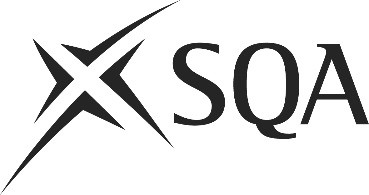 Unit PPL1HK2 (HL2X 04)	Clean Windows from the InsideI confirm that the evidence detailed in this unit is my own work.I confirm that the candidate has achieved all the requirements of this unit.I confirm that the candidate’s sampled work meets the standards specified for this unit and may be presented for external verification.Unit PPL1HK2 (HL2X 04)	Clean Windows from the InsideThis page is intentionally blankUnit PPL1HK2 (HL2X 04)	Clean Windows from the InsideUnit PPL1HK2 (HL2X 04)	Clean Windows from the InsideUnit PPL1HK2 (HL2X 04)	Clean Windows from the InsideUnit PPL1HK2 (HL2X 04)	Clean Windows from the InsideSupplementary evidenceCandidate’s nameCandidate’s signatureDateAssessor’s nameAssessor’s signatureDateCountersigning — Assessor’s name(if applicable)Countersigning — Assessor’s signature(if applicable)DateInternal verifier’s nameInternal verifier’s signatureDateCountersigning — Internal verifier’s name(if applicable)Countersigning — Internal verifier’s signature(if applicable)DateExternal Verifier’s initials and date (if sampled)Unit overviewThis unit is about cleaning the inside surfaces of windows, using appropriate cleaning equipment and materials. The unit does not require you to work above hand reach height. It is for room attendants or cleaners that regularly clean windows. A clean window in a room helps to further demonstrate a high level of cleanliness across the establishment.When you have completed this unit you will be able to demonstrate your understanding of and ability to:Clean windows from the inside.Sufficiency of evidenceThere must be sufficient evidence to ensure that the candidate can consistently achieve the required standard over a period of time in the workplace or approved realistic working environment.Performance criteriaPerformance criteriaYou must do:You must do:There must be evidence for all Performance Criteria (PC). The assessor must assess Performance Criteria (PC) 1, 2, 5–8 and 10–12 by directly observing the candidate’s work. PC 3, 4 and 9 may be assessed by alternative methods if observation is not possible.There must be evidence for all Performance Criteria (PC). The assessor must assess Performance Criteria (PC) 1, 2, 5–8 and 10–12 by directly observing the candidate’s work. PC 3, 4 and 9 may be assessed by alternative methods if observation is not possible.Prepare to clean windows from the inside1	Prepare your working area and equipment in line with the health and safety requirements of your workplace.2	Inspect the surface to be cleaned.3	Identify any damaged or loose surfaces.4	Report damaged or loose surfaces to the relevant person.5	Choose cleaning materials and methods that are appropriate to your work schedule, the type of dirt and the surface you are going to clean.Clean the inside surfaces of windows6	Apply the cleaning agent to the surface in a controlled way, following the manufacturer's instructions and recommendations.7	Loosen dirt that is stuck on to the surface without causing damage.8	Rub the dirt thoroughly and remove it without damaging the surface.9	Report any dirt that you cannot remove to the relevant person.10	Leave windows and glass dry and smear free.11	Check that frames and sills are dry.12	Put the work area back as you found it.Scope/RangeScope/RangeScope/RangeScope/RangeWhat you must cover:What you must cover:What you must cover:What you must cover:All scope/range must be covered. There must be performance evidence, gathered through direct observation by the assessor of the candidate’s work for:All scope/range must be covered. There must be performance evidence, gathered through direct observation by the assessor of the candidate’s work for:All scope/range must be covered. There must be performance evidence, gathered through direct observation by the assessor of the candidate’s work for:All scope/range must be covered. There must be performance evidence, gathered through direct observation by the assessor of the candidate’s work for:all from preparation of the work area: a	use of personal protective equipment b	putting up hazard warning signs c	protecting surrounding areas d	placing of chemicals and equipment safely  two from:e	windows f	window frames g	sills three from: h	cloths i	cleaning chemicals j	manual equipment k	electronic equipment both: l	loose dirt m	dirt that is hard to removeEvidence for the remaining points under ‘what you must cover’ may be assessed through questioning or witness testimony.Evidence for the remaining points under ‘what you must cover’ may be assessed through questioning or witness testimony.Evidence for the remaining points under ‘what you must cover’ may be assessed through questioning or witness testimony.Evidence for the remaining points under ‘what you must cover’ may be assessed through questioning or witness testimony.Evidence referenceEvidence descriptionDatePerformance criteriaPerformance criteriaPerformance criteriaPerformance criteriaPerformance criteriaPerformance criteriaPerformance criteriaPerformance criteriaPerformance criteriaPerformance criteriaPerformance criteriaPerformance criteriaEvidence referenceEvidence descriptionDateWhat you must doWhat you must doWhat you must doWhat you must doWhat you must doWhat you must doWhat you must doWhat you must doWhat you must doWhat you must doWhat you must doWhat you must doEvidence referenceEvidence descriptionDate123456789101112Evidence referenceEvidence descriptionDateScope/RangeScope/RangeScope/RangeScope/RangeScope/RangeScope/RangeScope/RangeScope/RangeScope/RangeScope/RangeScope/RangeScope/RangeScope/RangeEvidence referenceEvidence descriptionDateWhat you must coverWhat you must coverWhat you must coverWhat you must coverWhat you must coverWhat you must coverWhat you must coverWhat you must coverWhat you must coverWhat you must coverWhat you must coverWhat you must coverWhat you must coverEvidence referenceEvidence descriptionDateabcdefghijklmKnowledge and understandingKnowledge and understandingEvidence referenceand dateWhat you must know and understandWhat you must know and understandEvidence referenceand dateFor those knowledge statements that relate to how the candidate should do something, the assessor may be able to infer that the candidate has the necessary knowledge from observing their performance or checking products of their work. In all other cases, evidence of the candidate’s knowledge and understanding must be gathered by alternative methods of assessment (eg oral or written questioning).For those knowledge statements that relate to how the candidate should do something, the assessor may be able to infer that the candidate has the necessary knowledge from observing their performance or checking products of their work. In all other cases, evidence of the candidate’s knowledge and understanding must be gathered by alternative methods of assessment (eg oral or written questioning).Evidence referenceand dateFor the whole unitFor the whole unitFor the whole unit1Your organisation's standards for cleaning windows.2How frequently windows should be cleaned in your organisation.3Why you should wear personal protective equipment when cleaning.4Why you should not mix cleaning materials.5Why you should follow manufacturers' instructions when using cleaning equipment and materials.6The types of problems you might come across when cleaning windows how to deal with these.7What to do if window areas are above hand reach height.8What the environmental/sustainability implications are for products and materials used to clean windows.Prepare to clean windows from the insidePrepare to clean windows from the insidePrepare to clean windows from the inside9Why it is important to prepare windows and surrounding areas for cleaning.10Why you should identify and report any loose or damaged surfaces.11The types of equipment and materials you should use for loose dirt and dirt that is hard to remove.Clean the inside surfaces of windowsClean the inside surfaces of windowsClean the inside surfaces of windows12Why you should report any dirt that you cannot remove.13Why you should leave frames and sills dry.EvidenceEvidenceDate123456Assessor feedback on completion of the unit